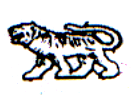 АДМИНИСТРАЦИЯ МИХАЙЛОВСКОГО МУНИЦИПАЛЬНОГО
РАЙОНА ПРИМОРСКОГО КРАЯ
П О С Т А Н О В Л Е Н И Е 
23.01.2017                                          с. Михайловка                                             № 30-паО внесении изменений в постановление администрации Михайловского муниципального района от 08.04.2015  № 316-па «Об утверждении Положения «О комиссии по жилищным вопросам администрации Михайловского муниципального района» В соответствии c  Федеральным законом от 06 октября 2003 года № 131-ФЗ «Об общих принципах организации местного самоуправления в Российской Федерации», в связи с изменением кадрового состава,  руководствуясь Уставом Михайловского муниципального района, администрации Михайловского муниципального районаПОСТАНОВЛЯЕТ:1. Внести изменения в постановление администрации Михайловского муниципального района от 08.04.2015 № 316-па «Об утверждении Положения «О комиссии по жилищным вопросам администрации Михайловского муниципального района» (далее – постановление) следующего содержания:  Приложение № 2 к постановлению изложить в новой редакции:СОСТАВ комиссии по жилищным вопросам администрации Михайловского муниципального района2. Муниципальному казенному учреждению «Управление по организационно-техническому обеспечению деятельности администрации Михайловского муниципального района» (Шевченко) разместить данное постановление на официальном сайте администрации Михайловского муниципального района.3. Настоящее постановление вступает в силу с момента его размещения на официальном сайте администрации Михайловского муниципального района в информационно-коммуникационной сети Интернет. 4. Контроль над исполнением настоящего постановления возложить на заместителя главы администрации муниципального района В.Г. Смирнову.Глава Михайловского муниципального района –Глава администрации района                                                              В.В. Архипов«Приложение № 2к постановлению администрации Михайловского муниципального районаот 08.04.2015  № 316-паСмирнова ВераГригорьевна, заместитель главы администрации Михайловского муниципального районаСмирнова ВераГригорьевна, заместитель главы администрации Михайловского муниципального районаПредседатель комиссииБалабадько Юлия Анатольевна,  и.о. начальника управления по вопросам градостроительства, имущественных и земельных отношенийЗаместитель председателя комиссииЗаместитель председателя комиссииГоршкова ВероникаВладимировна, главный специалист 1 разряда по работе с жилищным фондом отдела по работе с жилищным фондом управления жизнеобеспеченияСекретарь комиссииСекретарь комиссииВороненко ЕленаМихайловна, начальник  управления правового обеспеченияЧлен комиссииЧлен комиссииБурцева ВераАлександровна, начальник отдела по работе с жилищным фондом  управления жизнеобеспеченияЧлен комиссииЧлен комиссииПозднякова Виктория                                   Олеговна, главный специалист 1 разряда по муниципальному контролю жилищного фонда отдела муниципального контроля управления по вопросам градостроительства, имущественных и земельных отношенийЧлен комиссииЧлен комиссииМастабаева Юлия Валерьевна, начальник отдела по культуре и молодежной политике управления культуры и внутренней политикиЧлен комиссииЧлен комиссииБогатырь ОксанаВладимировна, заместитель главы администрации Кремовского сельского поселенияЧлен комиссии (по согласованию)Член комиссии (по согласованию)Ровенко АнжеликаПавловна, главный специалист-эксперт территориального отдела опеки и попечительства Департамента образования и науки Приморского края по Михайловскому муниципальному районуЧлен комиссии (по согласованию)Член комиссии (по согласованию)Ухаботина Нина Дмитриевна, председатель районного общества инвалидов»Член комиссии (по согласованию)Член комиссии (по согласованию)